РЕШЕНИЕ от  10.02.2022 г.	                      	п. Расцвет                                    № 15/7О внесении изменений в решение Совета депутатов Расцветовского сельсовета   от 11.11.2021г. № 11/33 «Об утверждении Положения о муниципальном жилищном контроле 
на территории Расцветовского сельсовета»В соответствии с Уставом муниципального образования Расцветовский сельсовет Усть-Абаканского района Республики Хакасия, в целях приведения нормативных правовых актов  в соответствие с действующим законодательством Совет депутатов Расцветовского сельсоветаРЕШИЛ:1. Внести в решение Совета депутатов Расцветовского сельсовета от 11.11.2021г. № 11/33 «Об утверждении Положения о муниципальном жилищном контроле на территории Расцветовского сельсовета» следующие изменения:          -  исключить  раздел 5 из Положения; - раздел 6 положения читать разделом 5.2. Решение вступает в силу со дня его официального опубликования (обнародования).Глава Расцветовского сельсовета					А.В. Мадисон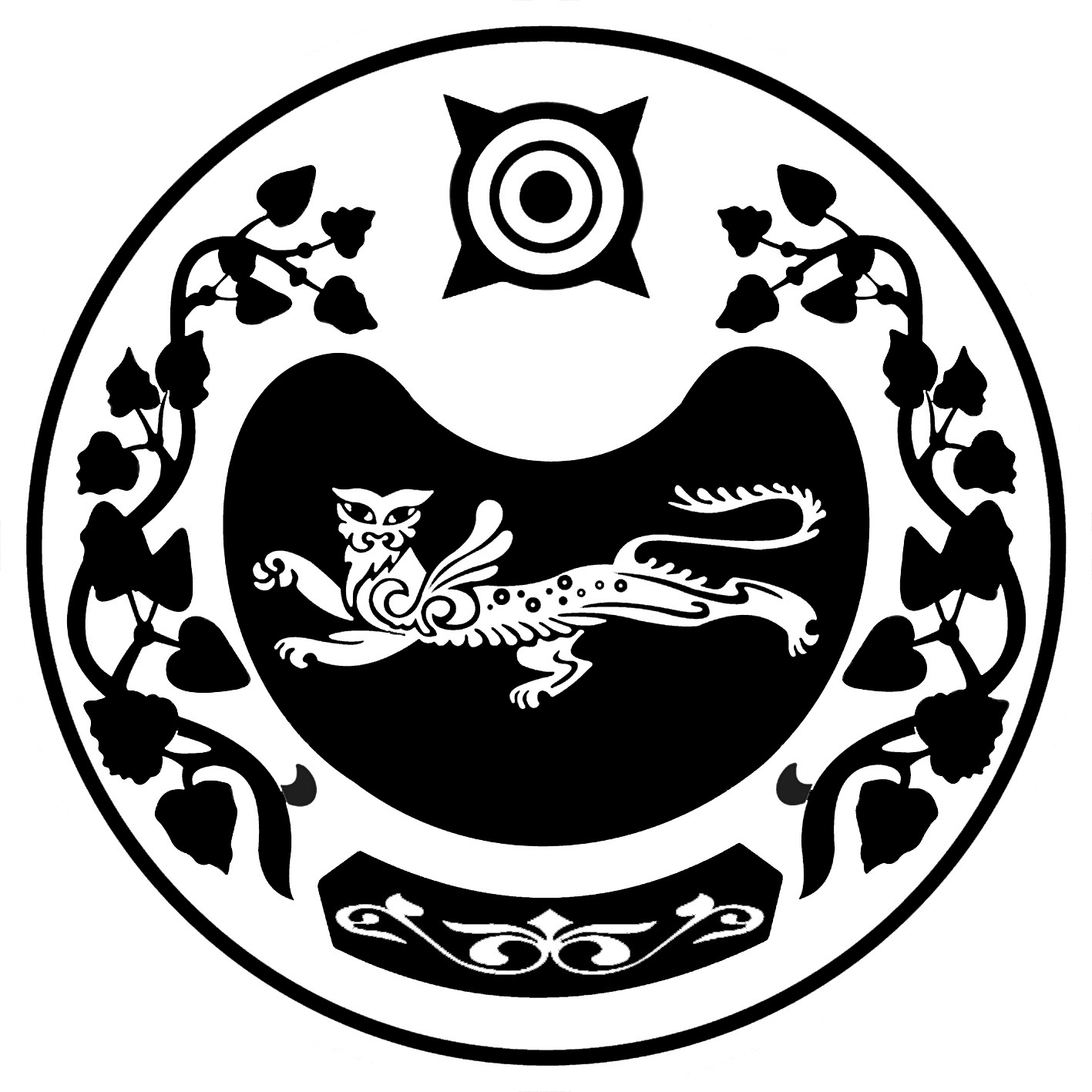 СОВЕТ ДЕПУТАТОВ РАСЦВЕТОВСКОГО СЕЛЬСОВЕТАУСТЬ-АБАКАНСКОГО РАЙОНА РЕСПУБЛИКИ ХАКАСИЯ